Title    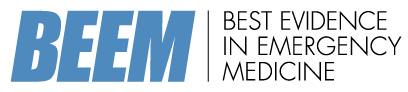 
Clinical Question: Add text hereReference: Add text herePubMed ID: Add text here
Population:   Add text here (Include the number and Region)  

Intervention: Add text here (Include dose if appropriate)  Comparison: Add text here (Include dose if appropriate if no comparison group, then ‘none’)  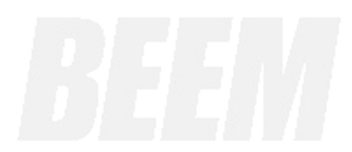 Outcome:      Add text here (include primary outcome)  
Author’s Conclusions: Add text hereQuality Checklist: 1. The study population included or focused on those in the ED.   
     Comment: Add text here
2. The patients were representative of those with the problem.   3. All important predictor variables and outcomes were explicitly specified.  
4. This is a prospective, multicenter study including a broad spectrum of patients and clinicians (level II).  
5. Clinicians interpret individual predictor variables and score the clinical decision rule reliably and 
     accurately.  6. This is an impact analysis of a previously validated CDR (level I).  
7. For Level I studies, impact on clinician behavior and patient-centric outcomes is reported  8. The follow-up was sufficiently long and complete.  
													
9. The effect was large enough and precise enough to be clinically significant. Key Results:Add text hereBEEM Commentary:Comment on all ‘Disagree’ and ‘Unsure’ statements. Comment on the overall quality of the study and any threats to validity. Calculate or present sensitivity, specificity and LR (and 95% CI) for primary outcome. Comment on whether this is ready for clinical application or what further research is required before applying this evidence. How it will this evidence impact on clinical care, i.e. risks/benefits.Comment on author’s conclusion compared to BEEM conclusion: Add text hereThe Bottom Line: Add text hereClinical Application Add text hereWhat do I tell my patient?Add text hereReviewers:  Initials    